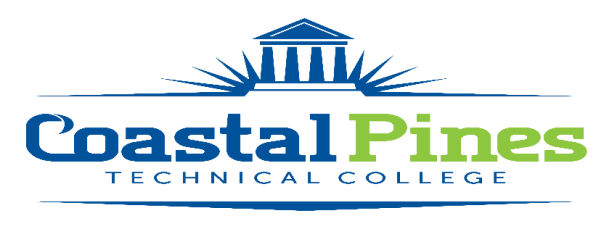 POSITION:  							STATUS: P/T Economic Development Project Assistant - Testing				Part-Time/Non-Exempt positionLOCATION:Camden County SALARY: $15 hourlyUnder general supervision, this part-time position provides divisional assistance including but not limited to test administration, proctoring, customer service, data entry, continuing education, conference centers, and corporate training among others.RESPONSIBILITIES:1. Provide a variety of assistance to the division including but not limited to customer service, receiving phone calls, responding to voice-mails, responding to e-mails, taking course registrations, processing payments, data entry, classroom setup and cleanup, continuing education classes, corporate training classes, conference center events, instructor and student materials and supplies, and other as needed.2. Administer and proctor computer-based and other testing including but not limited to those offered at the CPTC Golden Isles and, possibly, prisons.3. Demonstrate a strong work ethic that includes flexibility to appropriately adjust schedule to “occasionally” work after hours including the possibility of weekends.4. Demonstrate high quality internal and external customer service skills.5. Demonstrate strong internal and external communication skills.6. Demonstrate strong internal and external teamwork skills.7. Demonstrate strong organizational skills.8. Demonstrate strong technical skills including but not limited to computers, multimedia, software, hardware, networking, printing, video, sound, Internet and data projection among others.9. Demonstrate physical ability to safely setup, breakdown and cleanup facility rentals. Including, but not limited to, bending over, reaching and lifting overhead, crawling, climbing, lifting and carrying at least 40lbs, and moving and setting up audiovisual equipment and other as required for facility rental operations.10. Perform other duties as assigned by supervisor and/or VP Economic Development.MINIMUM QUALIFICATIONS:High school diploma or equivalent *and* Two (2) years of work related experiencePREFERRED QUALIFICATIONS:1. Previous experience with administering computer-based testing.2. Previous experience working with technology such as networking, printing, video, sound, Internet and data projection among others.3. Previous experience with customer service.4. Proficient with using computers and applications.APPLICATION PROCEDURE: Interested applicants should apply via CPTC’s Online Job Center at CPTC Online Job Center. A cover letter with resume, two professional letters of recommendation, and copies of transcript(s)/license(s)/certification(s) must be uploaded with the application. A criminal background check and a driver’s motor history report will be conducted prior to employment. Official transcripts are required upon hire. For additional information, contact Katrina Howard, HR Director at khoward@coastalpines.edu, or 912-427-5876. As set forth in the student catalog, Coastal Pines Technical College does not discriminate on the basis of race, color, creed, national or ethnic origin, gender, religion, disability, age, political affiliation or belief, genetic information, veteran status, or citizenship status (except in those special circumstances permitted or mandated by law). The following persons have been designated to handle inquiries regarding CPTC nondiscrimination procedures:  EEO/AA Coordinator  
Katrina Howard, HR Director 
1777 West Cherry Street 
Jesup, GA 31545 
(912)427-5876 khoward@coastalpines.edu  
